Little Bear’s Vision Quest Unit PlanUnit Topic / Guiding Question: Little Bear’s Vision QuestUnit Topic / Guiding Question: Little Bear’s Vision QuestUnit Topic / Guiding Question: Little Bear’s Vision QuestUnit Topic / Guiding Question: Little Bear’s Vision QuestUnit Topic / Guiding Question: Little Bear’s Vision QuestUnit Topic / Guiding Question: Little Bear’s Vision QuestUnit Topic / Guiding Question: Little Bear’s Vision QuestGrade: K/1Rationale: This unit will teach the students about kindness and how friendship is a very important part of life. Students will get to explore these ideas through many subjects such as language arts and art. This unit will allow students to build a sense of community in the classroom.Rationale: This unit will teach the students about kindness and how friendship is a very important part of life. Students will get to explore these ideas through many subjects such as language arts and art. This unit will allow students to build a sense of community in the classroom.Rationale: This unit will teach the students about kindness and how friendship is a very important part of life. Students will get to explore these ideas through many subjects such as language arts and art. This unit will allow students to build a sense of community in the classroom.Rationale: This unit will teach the students about kindness and how friendship is a very important part of life. Students will get to explore these ideas through many subjects such as language arts and art. This unit will allow students to build a sense of community in the classroom.Rationale: This unit will teach the students about kindness and how friendship is a very important part of life. Students will get to explore these ideas through many subjects such as language arts and art. This unit will allow students to build a sense of community in the classroom.Rationale: This unit will teach the students about kindness and how friendship is a very important part of life. Students will get to explore these ideas through many subjects such as language arts and art. This unit will allow students to build a sense of community in the classroom.Rationale: This unit will teach the students about kindness and how friendship is a very important part of life. Students will get to explore these ideas through many subjects such as language arts and art. This unit will allow students to build a sense of community in the classroom.Rationale: This unit will teach the students about kindness and how friendship is a very important part of life. Students will get to explore these ideas through many subjects such as language arts and art. This unit will allow students to build a sense of community in the classroom.Unit Overview:Describe the unit – how have you designed it? What does it involve? This unit was designed to integrate different subjects through the book Little Bear’s Vision Quest by Diane Silvey. I have designed it so that the students get to work language arts, art, and a bit of social studies while relating to the book. This unit involves discussions and conversations about the story, art projects of totem poles and bears, and a puppet show of the story itself at the end.Describe what students will be learning. What are your goals for the unit in your OWN WORDS? List the 3-5 most important things that you hope students will gain, in terms of knowledge, skills or understandings by participating in this sequence of lessons. This will help to guide you throughout the unit.  How to treat their friends with respect and kindness, using bucket-filling language instead of bucket-dippingA little bit about First Nations culture, through art and re-telling the storyHow to identify the important parts of a storyUnit Overview:Describe the unit – how have you designed it? What does it involve? This unit was designed to integrate different subjects through the book Little Bear’s Vision Quest by Diane Silvey. I have designed it so that the students get to work language arts, art, and a bit of social studies while relating to the book. This unit involves discussions and conversations about the story, art projects of totem poles and bears, and a puppet show of the story itself at the end.Describe what students will be learning. What are your goals for the unit in your OWN WORDS? List the 3-5 most important things that you hope students will gain, in terms of knowledge, skills or understandings by participating in this sequence of lessons. This will help to guide you throughout the unit.  How to treat their friends with respect and kindness, using bucket-filling language instead of bucket-dippingA little bit about First Nations culture, through art and re-telling the storyHow to identify the important parts of a storyUnit Overview:Describe the unit – how have you designed it? What does it involve? This unit was designed to integrate different subjects through the book Little Bear’s Vision Quest by Diane Silvey. I have designed it so that the students get to work language arts, art, and a bit of social studies while relating to the book. This unit involves discussions and conversations about the story, art projects of totem poles and bears, and a puppet show of the story itself at the end.Describe what students will be learning. What are your goals for the unit in your OWN WORDS? List the 3-5 most important things that you hope students will gain, in terms of knowledge, skills or understandings by participating in this sequence of lessons. This will help to guide you throughout the unit.  How to treat their friends with respect and kindness, using bucket-filling language instead of bucket-dippingA little bit about First Nations culture, through art and re-telling the storyHow to identify the important parts of a storyUnit Overview:Describe the unit – how have you designed it? What does it involve? This unit was designed to integrate different subjects through the book Little Bear’s Vision Quest by Diane Silvey. I have designed it so that the students get to work language arts, art, and a bit of social studies while relating to the book. This unit involves discussions and conversations about the story, art projects of totem poles and bears, and a puppet show of the story itself at the end.Describe what students will be learning. What are your goals for the unit in your OWN WORDS? List the 3-5 most important things that you hope students will gain, in terms of knowledge, skills or understandings by participating in this sequence of lessons. This will help to guide you throughout the unit.  How to treat their friends with respect and kindness, using bucket-filling language instead of bucket-dippingA little bit about First Nations culture, through art and re-telling the storyHow to identify the important parts of a storyUnit Overview:Describe the unit – how have you designed it? What does it involve? This unit was designed to integrate different subjects through the book Little Bear’s Vision Quest by Diane Silvey. I have designed it so that the students get to work language arts, art, and a bit of social studies while relating to the book. This unit involves discussions and conversations about the story, art projects of totem poles and bears, and a puppet show of the story itself at the end.Describe what students will be learning. What are your goals for the unit in your OWN WORDS? List the 3-5 most important things that you hope students will gain, in terms of knowledge, skills or understandings by participating in this sequence of lessons. This will help to guide you throughout the unit.  How to treat their friends with respect and kindness, using bucket-filling language instead of bucket-dippingA little bit about First Nations culture, through art and re-telling the storyHow to identify the important parts of a storyUnit Overview:Describe the unit – how have you designed it? What does it involve? This unit was designed to integrate different subjects through the book Little Bear’s Vision Quest by Diane Silvey. I have designed it so that the students get to work language arts, art, and a bit of social studies while relating to the book. This unit involves discussions and conversations about the story, art projects of totem poles and bears, and a puppet show of the story itself at the end.Describe what students will be learning. What are your goals for the unit in your OWN WORDS? List the 3-5 most important things that you hope students will gain, in terms of knowledge, skills or understandings by participating in this sequence of lessons. This will help to guide you throughout the unit.  How to treat their friends with respect and kindness, using bucket-filling language instead of bucket-dippingA little bit about First Nations culture, through art and re-telling the storyHow to identify the important parts of a storyUnit Overview:Describe the unit – how have you designed it? What does it involve? This unit was designed to integrate different subjects through the book Little Bear’s Vision Quest by Diane Silvey. I have designed it so that the students get to work language arts, art, and a bit of social studies while relating to the book. This unit involves discussions and conversations about the story, art projects of totem poles and bears, and a puppet show of the story itself at the end.Describe what students will be learning. What are your goals for the unit in your OWN WORDS? List the 3-5 most important things that you hope students will gain, in terms of knowledge, skills or understandings by participating in this sequence of lessons. This will help to guide you throughout the unit.  How to treat their friends with respect and kindness, using bucket-filling language instead of bucket-dippingA little bit about First Nations culture, through art and re-telling the storyHow to identify the important parts of a storyUnit Overview:Describe the unit – how have you designed it? What does it involve? This unit was designed to integrate different subjects through the book Little Bear’s Vision Quest by Diane Silvey. I have designed it so that the students get to work language arts, art, and a bit of social studies while relating to the book. This unit involves discussions and conversations about the story, art projects of totem poles and bears, and a puppet show of the story itself at the end.Describe what students will be learning. What are your goals for the unit in your OWN WORDS? List the 3-5 most important things that you hope students will gain, in terms of knowledge, skills or understandings by participating in this sequence of lessons. This will help to guide you throughout the unit.  How to treat their friends with respect and kindness, using bucket-filling language instead of bucket-dippingA little bit about First Nations culture, through art and re-telling the storyHow to identify the important parts of a storySTAGE 1: Desired Results STAGE 1: Desired Results STAGE 1: Desired Results STAGE 1: Desired Results STAGE 1: Desired Results STAGE 1: Desired Results STAGE 1: Desired Results STAGE 1: Desired Results UNDERSTANDBig IdeasBig IdeasBig IdeasEssential QuestionsEssential QuestionsEssential QuestionsEssential QuestionsUNDERSTANDStories and other texts help us learn about ourselves and our familiesStories and other texts can be a source of creativity and joy Drama and visual arts express meaning in unique waysStories and other texts help us learn about ourselves and our familiesStories and other texts can be a source of creativity and joy Drama and visual arts express meaning in unique waysStories and other texts help us learn about ourselves and our familiesStories and other texts can be a source of creativity and joy Drama and visual arts express meaning in unique waysWhat was Little Bear’s behavior like before he went to the island? After?What did Little Bear learn on his vision quest?How could Little Bear have acted differently? What could he have done instead of called them names?Why did Little Bear’s Grandfather send him to the island?What was Little Bear’s behavior like before he went to the island? After?What did Little Bear learn on his vision quest?How could Little Bear have acted differently? What could he have done instead of called them names?Why did Little Bear’s Grandfather send him to the island?What was Little Bear’s behavior like before he went to the island? After?What did Little Bear learn on his vision quest?How could Little Bear have acted differently? What could he have done instead of called them names?Why did Little Bear’s Grandfather send him to the island?What was Little Bear’s behavior like before he went to the island? After?What did Little Bear learn on his vision quest?How could Little Bear have acted differently? What could he have done instead of called them names?Why did Little Bear’s Grandfather send him to the island?DOCore Competencies: Core Competencies: Core Competencies: Core Competencies: Core Competencies: Core Competencies: Core Competencies: DOCommunication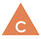 Thinking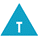 ThinkingThinkingThinkingPersonal & Social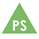 Personal & SocialDOConnect and engage with others (to share and develop ideas)Acquire, interpret, and present information (includes inquiries)Collaborate to plan, carry out, and review constructions and activitiesExplain/recount and reflect on experiences and accomplishmentsCreativeNovelty and valueGenerating ideasDeveloping ideasCriticalAnalyze and critiqueQuestion and investigateDevelop and designCreativeNovelty and valueGenerating ideasDeveloping ideasCriticalAnalyze and critiqueQuestion and investigateDevelop and designCreativeNovelty and valueGenerating ideasDeveloping ideasCriticalAnalyze and critiqueQuestion and investigateDevelop and designCreativeNovelty and valueGenerating ideasDeveloping ideasCriticalAnalyze and critiqueQuestion and investigateDevelop and designPositive Personal & Social IdentityRelationships and cultural contextsPersonal values and choicesPersonal strengths and abilitiesPersonal Awareness & ResponsibilitySelf-determinationSelf-regulationWell-beingSocial ResponsibilityContributing to community and caring for the environmentSolving problems in peaceful waysValuing diversityBuilding relationshipsPositive Personal & Social IdentityRelationships and cultural contextsPersonal values and choicesPersonal strengths and abilitiesPersonal Awareness & ResponsibilitySelf-determinationSelf-regulationWell-beingSocial ResponsibilityContributing to community and caring for the environmentSolving problems in peaceful waysValuing diversityBuilding relationshipsDOCurriculum Competencies:Show awareness of how story in First Peoples Cultures connects people to family and communityUse personal experience and knowledge to connect to stories and other texts to make meaningEngage actively as listeners, viewers, and readers, as appropriate, to develop understanding of self, identity, and communityRecognize First Peoples stories (including oral and written narratives), songs, and art, as ways to share knowledgeCurriculum Competencies:Show awareness of how story in First Peoples Cultures connects people to family and communityUse personal experience and knowledge to connect to stories and other texts to make meaningEngage actively as listeners, viewers, and readers, as appropriate, to develop understanding of self, identity, and communityRecognize First Peoples stories (including oral and written narratives), songs, and art, as ways to share knowledgeCurriculum Competencies:Show awareness of how story in First Peoples Cultures connects people to family and communityUse personal experience and knowledge to connect to stories and other texts to make meaningEngage actively as listeners, viewers, and readers, as appropriate, to develop understanding of self, identity, and communityRecognize First Peoples stories (including oral and written narratives), songs, and art, as ways to share knowledgeCurriculum Competencies:Show awareness of how story in First Peoples Cultures connects people to family and communityUse personal experience and knowledge to connect to stories and other texts to make meaningEngage actively as listeners, viewers, and readers, as appropriate, to develop understanding of self, identity, and communityRecognize First Peoples stories (including oral and written narratives), songs, and art, as ways to share knowledgeCurriculum Competencies:Show awareness of how story in First Peoples Cultures connects people to family and communityUse personal experience and knowledge to connect to stories and other texts to make meaningEngage actively as listeners, viewers, and readers, as appropriate, to develop understanding of self, identity, and communityRecognize First Peoples stories (including oral and written narratives), songs, and art, as ways to share knowledgeCurriculum Competencies:Show awareness of how story in First Peoples Cultures connects people to family and communityUse personal experience and knowledge to connect to stories and other texts to make meaningEngage actively as listeners, viewers, and readers, as appropriate, to develop understanding of self, identity, and communityRecognize First Peoples stories (including oral and written narratives), songs, and art, as ways to share knowledgeCurriculum Competencies:Show awareness of how story in First Peoples Cultures connects people to family and communityUse personal experience and knowledge to connect to stories and other texts to make meaningEngage actively as listeners, viewers, and readers, as appropriate, to develop understanding of self, identity, and communityRecognize First Peoples stories (including oral and written narratives), songs, and art, as ways to share knowledgeKNOWContent:Elements of storyDrama: character, time, place, plotTraditional and contemporary Aboriginal arts and arts-making processesContent:Elements of storyDrama: character, time, place, plotTraditional and contemporary Aboriginal arts and arts-making processesContent:Elements of storyDrama: character, time, place, plotTraditional and contemporary Aboriginal arts and arts-making processesContent:Elements of storyDrama: character, time, place, plotTraditional and contemporary Aboriginal arts and arts-making processesContent:Elements of storyDrama: character, time, place, plotTraditional and contemporary Aboriginal arts and arts-making processesContent:Elements of storyDrama: character, time, place, plotTraditional and contemporary Aboriginal arts and arts-making processesContent:Elements of storyDrama: character, time, place, plotTraditional and contemporary Aboriginal arts and arts-making processesSTAGE 2: Assessment PlanSTAGE 2: Assessment PlanSTAGE 2: Assessment PlanSTAGE 2: Assessment PlanSTAGE 2: Assessment PlanSTAGE 2: Assessment PlanSTAGE 2: Assessment PlanSTAGE 2: Assessment PlanSummative Assessment (of Learning):Summative Assessment (of Learning):Summative Assessment (of Learning):Summative Assessment (of Learning):Summative Assessment (of Learning):Summative Assessment (of Learning):Summative Assessment (of Learning):Summative Assessment (of Learning):Story sequence worksheet Stages builtPuppet Show – Retelling the storyTotem pole artStory sequence worksheet Stages builtPuppet Show – Retelling the storyTotem pole artStory sequence worksheet Stages builtPuppet Show – Retelling the storyTotem pole artStory sequence worksheet Stages builtPuppet Show – Retelling the storyTotem pole artStory sequence worksheet Stages builtPuppet Show – Retelling the storyTotem pole artStory sequence worksheet Stages builtPuppet Show – Retelling the storyTotem pole artStory sequence worksheet Stages builtPuppet Show – Retelling the storyTotem pole artStory sequence worksheet Stages builtPuppet Show – Retelling the storyTotem pole artFormative Assessment (for Learning):Formative Assessment (for Learning):Formative Assessment (for Learning):Formative Assessment (for Learning):Formative Assessment (for Learning):Formative Assessment (for Learning):Formative Assessment (for Learning):Formative Assessment (for Learning):Participation in discussions and ask questionsListening to the storyTalking circlesCollaboration on projectsParticipation in discussions and ask questionsListening to the storyTalking circlesCollaboration on projectsParticipation in discussions and ask questionsListening to the storyTalking circlesCollaboration on projectsParticipation in discussions and ask questionsListening to the storyTalking circlesCollaboration on projectsParticipation in discussions and ask questionsListening to the storyTalking circlesCollaboration on projectsParticipation in discussions and ask questionsListening to the storyTalking circlesCollaboration on projectsParticipation in discussions and ask questionsListening to the storyTalking circlesCollaboration on projectsParticipation in discussions and ask questionsListening to the storyTalking circlesCollaboration on projectsStage 3: Learning PlanStage 3: Learning PlanStage 3: Learning PlanStage 3: Learning PlanStage 3: Learning PlanStage 3: Learning PlanStage 3: Learning PlanStage 3: Learning PlanLearning IntentionsLearning IntentionsLearning IntentionsInstructional Activities ( brief description here – lesson plans will be used to flesh out each lesson) Instructional Activities ( brief description here – lesson plans will be used to flesh out each lesson) Instructional Activities ( brief description here – lesson plans will be used to flesh out each lesson) Instructional Activities ( brief description here – lesson plans will be used to flesh out each lesson) Instructional Activities ( brief description here – lesson plans will be used to flesh out each lesson) I can respectfully listen to a storyI can form a circle with my classmatesI can list one thing nice thing Little Bear could have done insteadI can respectfully listen to a storyI can form a circle with my classmatesI can list one thing nice thing Little Bear could have done insteadI can respectfully listen to a storyI can form a circle with my classmatesI can list one thing nice thing Little Bear could have done insteadLittle Bear’s Vision Quest Lesson #1Gather the students on the carpet Read the book Little Bear’s Vision Quest by Diane SilveyDiscuss the book and what happened in the storyLittle Bear’s Vision Quest Lesson #1Gather the students on the carpet Read the book Little Bear’s Vision Quest by Diane SilveyDiscuss the book and what happened in the storyLittle Bear’s Vision Quest Lesson #1Gather the students on the carpet Read the book Little Bear’s Vision Quest by Diane SilveyDiscuss the book and what happened in the storyLittle Bear’s Vision Quest Lesson #1Gather the students on the carpet Read the book Little Bear’s Vision Quest by Diane SilveyDiscuss the book and what happened in the storyLittle Bear’s Vision Quest Lesson #1Gather the students on the carpet Read the book Little Bear’s Vision Quest by Diane SilveyDiscuss the book and what happened in the storyI can colour the picture like the bookI can colour Little Bear black or brownI can glue Little Bear in the correct spot on the pictureI can colour the picture like the bookI can colour Little Bear black or brownI can glue Little Bear in the correct spot on the pictureI can colour the picture like the bookI can colour Little Bear black or brownI can glue Little Bear in the correct spot on the pictureLittle Bear’s Vision Quest Lesson #2Show an exampleHand out the Little Bear’s Vision Quest colouring sheetHave them colour the pictureHand out a cut out of Little Bear and have them colour him brown or blackHave them glue the bear onto the boat on the pictureLittle Bear’s Vision Quest Lesson #2Show an exampleHand out the Little Bear’s Vision Quest colouring sheetHave them colour the pictureHand out a cut out of Little Bear and have them colour him brown or blackHave them glue the bear onto the boat on the pictureLittle Bear’s Vision Quest Lesson #2Show an exampleHand out the Little Bear’s Vision Quest colouring sheetHave them colour the pictureHand out a cut out of Little Bear and have them colour him brown or blackHave them glue the bear onto the boat on the pictureLittle Bear’s Vision Quest Lesson #2Show an exampleHand out the Little Bear’s Vision Quest colouring sheetHave them colour the pictureHand out a cut out of Little Bear and have them colour him brown or blackHave them glue the bear onto the boat on the pictureLittle Bear’s Vision Quest Lesson #2Show an exampleHand out the Little Bear’s Vision Quest colouring sheetHave them colour the pictureHand out a cut out of Little Bear and have them colour him brown or blackHave them glue the bear onto the boat on the pictureI can colour my bear black, brown, or greyI can decorate a bear using a First Nations art formI can colour my bear black, brown, or greyI can decorate a bear using a First Nations art formI can colour my bear black, brown, or greyI can decorate a bear using a First Nations art formLittle Bear’s Vision Quest Lesson #3Each student will get a sheet with the outline of Little Bear The students will colour the bear black, brown, or greyThe students will choose a First Nation’s art form (give choose of 5) that is already cut outHave the students decorate the bear with a First Nations art symbol by gluing it onto the bearThe bear will be used in the next lessonLittle Bear’s Vision Quest Lesson #3Each student will get a sheet with the outline of Little Bear The students will colour the bear black, brown, or greyThe students will choose a First Nation’s art form (give choose of 5) that is already cut outHave the students decorate the bear with a First Nations art symbol by gluing it onto the bearThe bear will be used in the next lessonLittle Bear’s Vision Quest Lesson #3Each student will get a sheet with the outline of Little Bear The students will colour the bear black, brown, or greyThe students will choose a First Nation’s art form (give choose of 5) that is already cut outHave the students decorate the bear with a First Nations art symbol by gluing it onto the bearThe bear will be used in the next lessonLittle Bear’s Vision Quest Lesson #3Each student will get a sheet with the outline of Little Bear The students will colour the bear black, brown, or greyThe students will choose a First Nation’s art form (give choose of 5) that is already cut outHave the students decorate the bear with a First Nations art symbol by gluing it onto the bearThe bear will be used in the next lessonLittle Bear’s Vision Quest Lesson #3Each student will get a sheet with the outline of Little Bear The students will colour the bear black, brown, or greyThe students will choose a First Nation’s art form (give choose of 5) that is already cut outHave the students decorate the bear with a First Nations art symbol by gluing it onto the bearThe bear will be used in the next lessonI can create a forest background using chalk and pastelsI can create a forest background using chalk and pastelsI can create a forest background using chalk and pastelsLittle Bear’s Vision Quest Lesson #4Show an exampleHave the students come to the back table in groups to create a forest backgroundHave them create trees and bushes using chalk (brown, light green, dark green, black)Have them glue their bear on the backgroundLittle Bear’s Vision Quest Lesson #4Show an exampleHave the students come to the back table in groups to create a forest backgroundHave them create trees and bushes using chalk (brown, light green, dark green, black)Have them glue their bear on the backgroundLittle Bear’s Vision Quest Lesson #4Show an exampleHave the students come to the back table in groups to create a forest backgroundHave them create trees and bushes using chalk (brown, light green, dark green, black)Have them glue their bear on the backgroundLittle Bear’s Vision Quest Lesson #4Show an exampleHave the students come to the back table in groups to create a forest backgroundHave them create trees and bushes using chalk (brown, light green, dark green, black)Have them glue their bear on the backgroundLittle Bear’s Vision Quest Lesson #4Show an exampleHave the students come to the back table in groups to create a forest backgroundHave them create trees and bushes using chalk (brown, light green, dark green, black)Have them glue their bear on the backgroundI can draw a scene from Little BearI can write one sentence under the pictureI can draw a scene from Little BearI can write one sentence under the pictureI can draw a scene from Little BearI can write one sentence under the pictureLittle Bear’s Vision Quest Lesson #5Have read the story again at Lunch or the day beforeHand out the write-up sheet Have them complete the sentence “On his Vision Quest, Little Bear learned…” (have the stem already written on the sheetHave them draw and colour a picture about their sentenceLittle Bear’s Vision Quest Lesson #5Have read the story again at Lunch or the day beforeHand out the write-up sheet Have them complete the sentence “On his Vision Quest, Little Bear learned…” (have the stem already written on the sheetHave them draw and colour a picture about their sentenceLittle Bear’s Vision Quest Lesson #5Have read the story again at Lunch or the day beforeHand out the write-up sheet Have them complete the sentence “On his Vision Quest, Little Bear learned…” (have the stem already written on the sheetHave them draw and colour a picture about their sentenceLittle Bear’s Vision Quest Lesson #5Have read the story again at Lunch or the day beforeHand out the write-up sheet Have them complete the sentence “On his Vision Quest, Little Bear learned…” (have the stem already written on the sheetHave them draw and colour a picture about their sentenceLittle Bear’s Vision Quest Lesson #5Have read the story again at Lunch or the day beforeHand out the write-up sheet Have them complete the sentence “On his Vision Quest, Little Bear learned…” (have the stem already written on the sheetHave them draw and colour a picture about their sentenceI can use the resources provided to create a stageI can paint my stage blackI can use the resources provided to create a stageI can paint my stage blackI can use the resources provided to create a stageI can paint my stage blackLittle Bear’s Vision Quest Lesson #6Introduce that we will be building stages to perform our puppet shows inHave the students create a stage out of a boxHave the students paint their stages with black paintThese will be used for the puppet showLittle Bear’s Vision Quest Lesson #6Introduce that we will be building stages to perform our puppet shows inHave the students create a stage out of a boxHave the students paint their stages with black paintThese will be used for the puppet showLittle Bear’s Vision Quest Lesson #6Introduce that we will be building stages to perform our puppet shows inHave the students create a stage out of a boxHave the students paint their stages with black paintThese will be used for the puppet showLittle Bear’s Vision Quest Lesson #6Introduce that we will be building stages to perform our puppet shows inHave the students create a stage out of a boxHave the students paint their stages with black paintThese will be used for the puppet showLittle Bear’s Vision Quest Lesson #6Introduce that we will be building stages to perform our puppet shows inHave the students create a stage out of a boxHave the students paint their stages with black paintThese will be used for the puppet showI can colour the animal pictures appropriatelyI can create puppets for the characters in the storyI can colour the animal pictures appropriatelyI can create puppets for the characters in the storyI can colour the animal pictures appropriatelyI can create puppets for the characters in the storyLittle Bear’s Vision Quest Lesson #7Read the book Little Bear’s Vision Quest by Diane SilveyIntroduce that we will be making puppets to use next week for a puppet showHand out the sheet with all of the character pictures on itHave the students colour all of the picturesHave the students cut out each pictureTape the pictures onto straws or popsicle sticksLittle Bear’s Vision Quest Lesson #7Read the book Little Bear’s Vision Quest by Diane SilveyIntroduce that we will be making puppets to use next week for a puppet showHand out the sheet with all of the character pictures on itHave the students colour all of the picturesHave the students cut out each pictureTape the pictures onto straws or popsicle sticksLittle Bear’s Vision Quest Lesson #7Read the book Little Bear’s Vision Quest by Diane SilveyIntroduce that we will be making puppets to use next week for a puppet showHand out the sheet with all of the character pictures on itHave the students colour all of the picturesHave the students cut out each pictureTape the pictures onto straws or popsicle sticksLittle Bear’s Vision Quest Lesson #7Read the book Little Bear’s Vision Quest by Diane SilveyIntroduce that we will be making puppets to use next week for a puppet showHand out the sheet with all of the character pictures on itHave the students colour all of the picturesHave the students cut out each pictureTape the pictures onto straws or popsicle sticksLittle Bear’s Vision Quest Lesson #7Read the book Little Bear’s Vision Quest by Diane SilveyIntroduce that we will be making puppets to use next week for a puppet showHand out the sheet with all of the character pictures on itHave the students colour all of the picturesHave the students cut out each pictureTape the pictures onto straws or popsicle sticksI can act out the story using puppetsI can remember the storyI can put the story in order in order of eventsI can act out the story using puppetsI can remember the storyI can put the story in order in order of eventsI can act out the story using puppetsI can remember the storyI can put the story in order in order of eventsLittle Bear’s Vision Quest Lesson #8Have the students act out the story using their puppets in partners (take turns performing to each other)Students will use their stages and their puppets to re-tell the story of Little Bear’s Vision QuestLittle Bear’s Vision Quest Lesson #8Have the students act out the story using their puppets in partners (take turns performing to each other)Students will use their stages and their puppets to re-tell the story of Little Bear’s Vision QuestLittle Bear’s Vision Quest Lesson #8Have the students act out the story using their puppets in partners (take turns performing to each other)Students will use their stages and their puppets to re-tell the story of Little Bear’s Vision QuestLittle Bear’s Vision Quest Lesson #8Have the students act out the story using their puppets in partners (take turns performing to each other)Students will use their stages and their puppets to re-tell the story of Little Bear’s Vision QuestLittle Bear’s Vision Quest Lesson #8Have the students act out the story using their puppets in partners (take turns performing to each other)Students will use their stages and their puppets to re-tell the story of Little Bear’s Vision QuestI can put the puppets in orderI can act out the story using puppets as a classI can put the puppets in orderI can act out the story using puppets as a classI can put the puppets in orderI can act out the story using puppets as a classLittle Bear’s Vision Quest Lesson #9Hand out puppetsHave them put the characters in order as they appear in the storyLead a whole class puppet show of Little Bear’s Vision QuestHave a group of willing students come up and perform (each being a character)Repeat if more students would like a turnLittle Bear’s Vision Quest Lesson #9Hand out puppetsHave them put the characters in order as they appear in the storyLead a whole class puppet show of Little Bear’s Vision QuestHave a group of willing students come up and perform (each being a character)Repeat if more students would like a turnLittle Bear’s Vision Quest Lesson #9Hand out puppetsHave them put the characters in order as they appear in the storyLead a whole class puppet show of Little Bear’s Vision QuestHave a group of willing students come up and perform (each being a character)Repeat if more students would like a turnLittle Bear’s Vision Quest Lesson #9Hand out puppetsHave them put the characters in order as they appear in the storyLead a whole class puppet show of Little Bear’s Vision QuestHave a group of willing students come up and perform (each being a character)Repeat if more students would like a turnLittle Bear’s Vision Quest Lesson #9Hand out puppetsHave them put the characters in order as they appear in the storyLead a whole class puppet show of Little Bear’s Vision QuestHave a group of willing students come up and perform (each being a character)Repeat if more students would like a turnI can create a totem pole using the animals from Little Bear’s Vision QuestI can create a totem pole using the animals from Little Bear’s Vision QuestI can create a totem pole using the animals from Little Bear’s Vision QuestLittle Bear’s Vision Quest Lesson #10Have the students create totem poles using animals from the book (bear, wolf, owl, whale) Talk about what each animal represents on the totem poleLittle Bear’s Vision Quest Lesson #10Have the students create totem poles using animals from the book (bear, wolf, owl, whale) Talk about what each animal represents on the totem poleLittle Bear’s Vision Quest Lesson #10Have the students create totem poles using animals from the book (bear, wolf, owl, whale) Talk about what each animal represents on the totem poleLittle Bear’s Vision Quest Lesson #10Have the students create totem poles using animals from the book (bear, wolf, owl, whale) Talk about what each animal represents on the totem poleLittle Bear’s Vision Quest Lesson #10Have the students create totem poles using animals from the book (bear, wolf, owl, whale) Talk about what each animal represents on the totem poleResources needed:Resources needed:Resources needed:Resources needed:Resources needed:Resources needed:Resources needed:Resources needed:Little Bear’s Vision Quest by Diane SilveyPopsicle sticks or strawsCharacter puppet sheetsConstruction paperBear outline and First Nations art symbols sheetLittle Bear’s Vision Quest by Diane SilveyPopsicle sticks or strawsCharacter puppet sheetsConstruction paperBear outline and First Nations art symbols sheetLittle Bear’s Vision Quest by Diane SilveyPopsicle sticks or strawsCharacter puppet sheetsConstruction paperBear outline and First Nations art symbols sheetLittle Bear’s Vision Quest by Diane SilveyPopsicle sticks or strawsCharacter puppet sheetsConstruction paperBear outline and First Nations art symbols sheetLittle Bear’s Vision Quest by Diane SilveyPopsicle sticks or strawsCharacter puppet sheetsConstruction paperBear outline and First Nations art symbols sheetLarge poster paper for totem polesBoxes and materials for stagesLarge poster paper for totem polesBoxes and materials for stagesLarge poster paper for totem polesBoxes and materials for stagesReflectionReflectionReflectionReflectionReflectionReflectionReflectionReflectionHow did it go?  How do I know?How did it go?  How do I know?How did it go?  How do I know?How did it go?  How do I know?How did it go?  How do I know?How did it go?  How do I know?How did it go?  How do I know?How did it go?  How do I know?Where to next?Where to next?Where to next?Where to next?Where to next?Where to next?Where to next?Where to next?